Beste Coach en/of Leider, 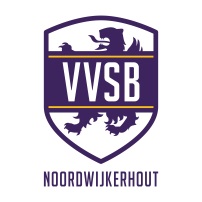 Bij aanvang van het voetbalseizoen 2017-2018 (vanaf 23-9-2017) start een nieuw initiatief: handen schudden. Ter bevordering van Sportiviteit en Respect hebben de  voetbalverenigingen in de regio Duin- en Bollenstreek gezamenlijk afgesproken om dit nieuwe initiatief te omarmen en in te voeren bij de volledige jeugdafdeling. Voortaan is het is de bedoeling dat:Voor de wedstrijd:  beide teams vormen een line up, geven elkaar een hand en wensen elkaar, de scheidsrechter en de grensrechters een prettige wedstrijdNa de wedstrijd: de beide teams bedanken of feliciteren elkaar, de scheidsrechter en de grensrechters rondom de middenstipOmdat de voetbalverenigingen in deze regio vaak tegen elkaar voetballen en het ‘handen schudden’ daardoor zowel bij uit-als thuis wedstrijden uitgevoerd wordt, verwachten wij dat dit al snel ‘normaal’ wordt.Speelt u een thuiswedstrijd? Dan ontvangt de begeleider van de tegenstander van VVSB het verzoek om mee te werken aan het ‘handen schudden’ ook via de gastheren/-vrouwen in de jeugdkamer. Wilt u hem/haar er nog even aan herinneren op het veld?Speelt u een uitwedstrijd? Probeer bij een uitwedstrijd uw tegenstander te motiveren om ook aan mee te werken aan het ‘handen schudden’. Wij hopen ten zeerste dat u meewerkt aan dit initiatief! Bespreek dit ‘handen schudden’ met uw team en motiveer hen om dit uit te voeren. Mede namens het (jeugd-) bestuur van VVSB, De Normen en Waarden commissie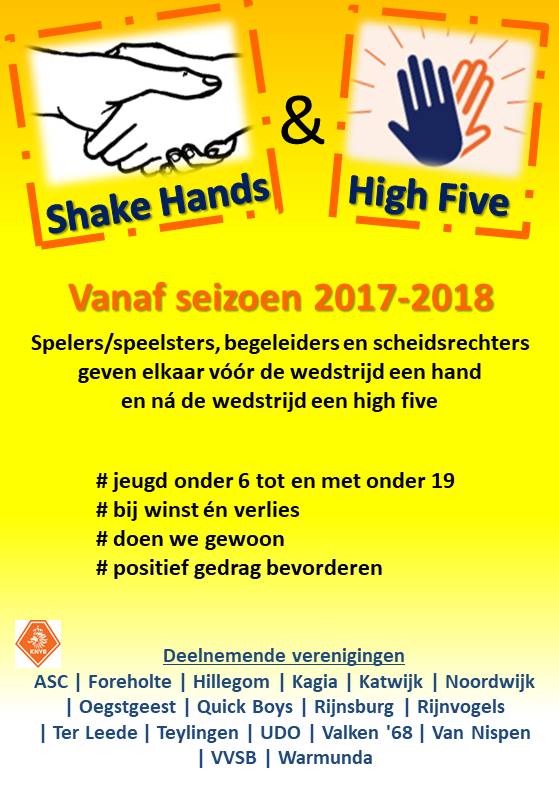 